Консультация для родителей неговорящих детейПодготовила учитель-логопед Кальченко М.Н.
Что же делать маме, если ребенок не говорит? Ответ достаточно прост - создать «питательную» развивающую речевую среду. Что это за речевая среда?

1. Дома должны звучать аудиодиски с записями детских песенок, народных прибауток и потешек, сказок, стихов. 

Причем нужны именно аудиозаписи, а не видео или телевизор, т.к. любая картинка отвлекает внимание малыша от слова. Наиболее любимые малышом стишки и песенки нужно проигрывать многократно, чтобы он их лучше запомнил и начал договаривать слова за диктором или певцом!

 2. Очень важно рассказывать малышу сказки и истории. Любые! Но… именно рассказывать, а не читать по книжке!!! 

Когда Вы рассказываете, то малыш видит Ваше лицо, Вы можете наблюдать за его реакцией. Вы интуитивно подстраиваете свою речь под Вашего ребенка, меняете интонацию, где-то делаете паузу. Можно рассказывать сказки на ночь (но не страшные), можно в течение дня сделать ежедневные «минутки сказок». Не важно, что Вы забудете или пропустите какие-то слова. На то они и сказки, что их «сказывают», а не «читают».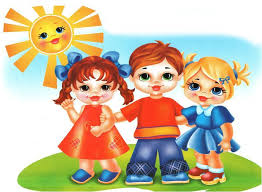 
 3. Рассматривайте с ребенком картинки. 

Картинки должны быть четкие реалистические с крупным изображением без излишних деталей. Сами рассказывайте по картинке и задавайте малышу вопросы: «Кто это? Где живет? Как говорит? Куда он пошел? Где у него лапки, ушки, хвостик? Какие лапки? Маааааленькие. А какой хвостик? Большоооой, длиииинный. Какого цвета киска? Серенькая» и т.д. Даже если ребенок молчит, он все равно понимает Вашу речь и накапливает пассивный словарь слов, которые произнесет позже.
4. Разговаривая с малышом всегда называйте сначала полное «взрослое» слово, а затем его упрощенный вариант. 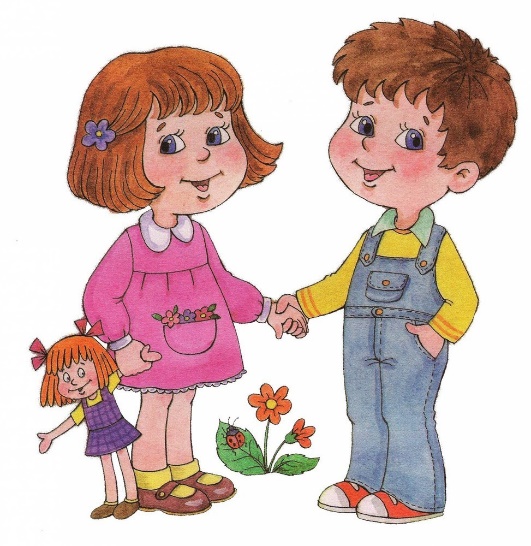 Например: « Вот едет машина биби. Что едет? Машинка едет и гудит: би-би-би, би-би-би. А это кто бежит? Собачка ав-ав бежит. Как говорит собачка? Ав-ав. Ав-ав - вот какая собачка!». Упрощенные слова помогут ребенку начать говорить. Ведь сразу слово «собачка» он произнести просто не в состоянии, а вот слово «ав-ав» ему вполне доступно.

 5. Учтите, что путь освоения слов такой: сначала повторение слогов (лепет), затем – появление простых слов (ав-ав), затем появление простых предложений из простых слов («Ия бах», что означает «Ира упала» или «на ав-ав», т.е. «на собачку»). При этом малыш всегда искажает слова, произнося их «детским языком», это нормально и не должно вызывать волнений.

6. Играйте с малышом в речевые игры с использованием народных песенок. Я хочу предложить несколько народных речевых игр с малышом, стимулирующих его к повторению слогов и слов. Они не потребуют от Вас никаких материальных вложений и очень просты, но они потребуют времени и любви к своему малышу, желания прислушаться к его интересам и особенностям. Они принесут Вам и Вашему малышу радость, игру со словом, творческий толчок для придумывания своих игр, и, конечно же, первые слоги и слова ребенка.

 МАМЕ НА ЗАМЕТКУ:

 Играть в эти игры лучше всего начинать в конце первого года жизни ребенка. Но начать никогда не поздно! Эти игры могут быть полезны и не говорящим детям 2 лет.

 Выбирайте из перечня те игры, которые нравятся именно Вашему ребенку и Вам. Так, одному малышу больше понравится прятать игрушки и их искать:
«где машинка – би-би, где собачка – ав-ав». А другой с удовольствием будет бросать мяч в корзину и кричать при этом «бух».

 Запишите в блокнот все слоги, которые уже говорит малыш (ко, де, да, ба, ка, ма, га, на и т.п.). Используйте в играх те звукосочетания, которые уже есть в речи у Вашего малыша Постепенно расширяйте этот список, предлагая малышу новые слоги – пя, ти, кач, ав, дай и т.д.. Изменяйте песенки, придумывайте новые строчки и рифмы с уже появившимся в его «репертуаре» звуками и словами.

 Одна игра или одна попевка должна повторяться многократно. Но не сразу, т.е. не 20 раз подряд! А, например, регулярно за завтраком 2-3 раза, а если нравится малышу — то и 4-5 раз. Или во время игр с малышом 1-3 раза. Каждый день без перерыва.

 Игру надо прекращать тогда, когда ребенку она еще не надоела, очень нравится, и он хочет продолжать. Иначе наступит пресыщение игрой.

 Не зацикливайтесь на том, что ребенок не говорит. Не ждите мгновенного результата. Помните закон «количество переходит в качество». Это закон здесь срабатывает на 100%. Просто играйте и получайте радость от общения с малышом! Довольная, радостная мама, ее спокойное мелодичное пропевание или проговаривание слогов и слов, ее желание играть с малышом – вот что в первую очередь нужно ребенку чтобы заговорить!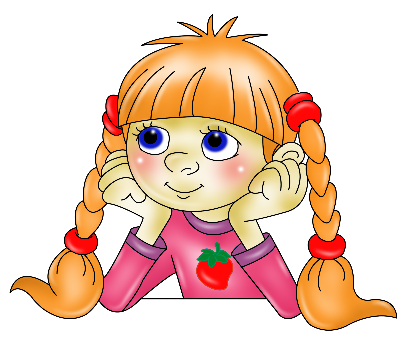 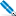 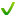 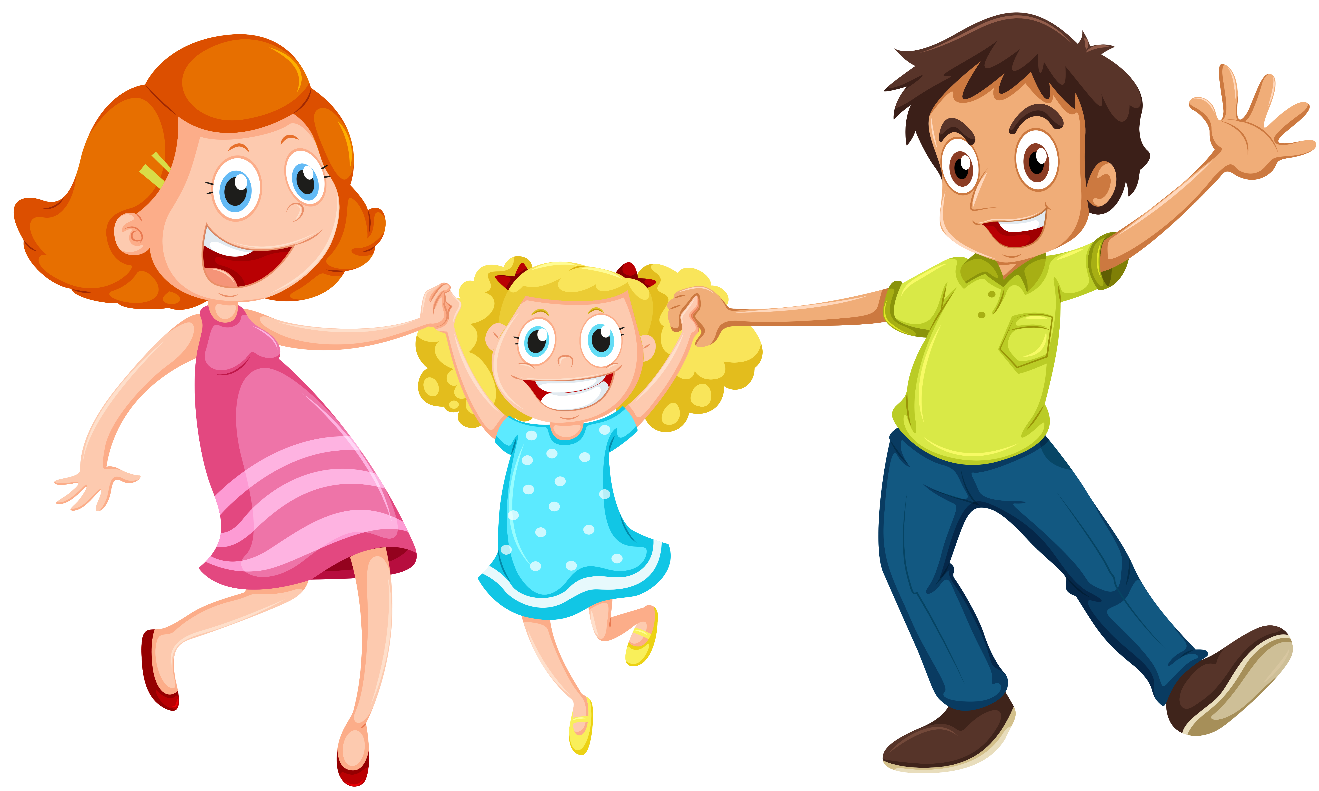 